Outcome Practice: Incomplete & Codominance(Outcome 5)Biology 12										Name: _____________Explain the difference between incomplete dominance and codominance. Incomplete Dominance Questions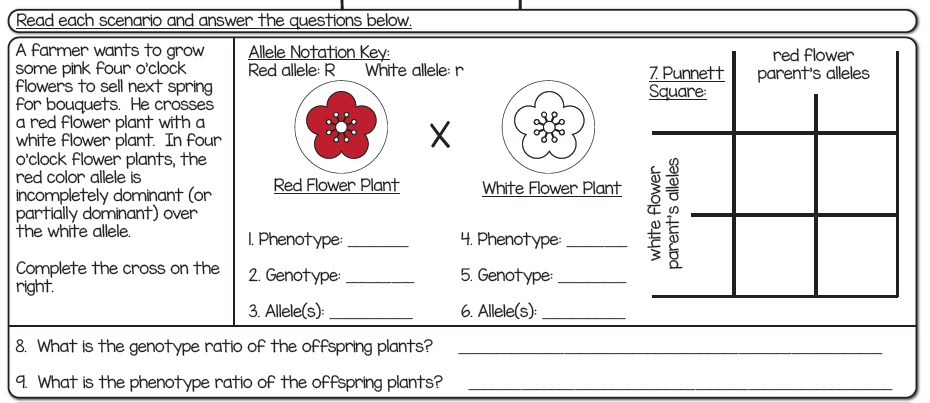 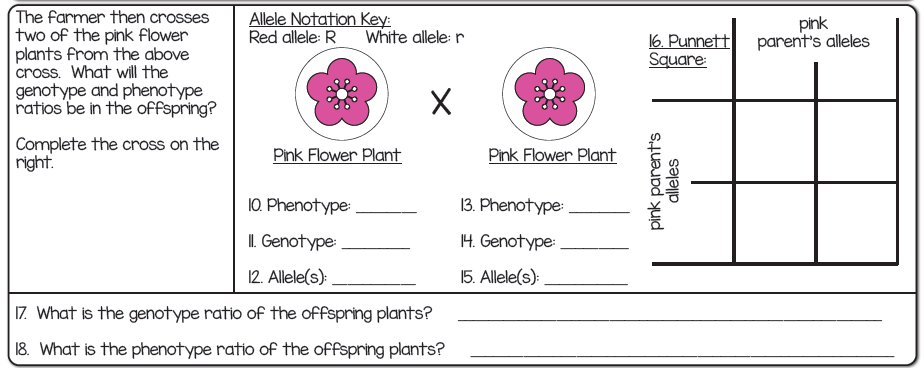 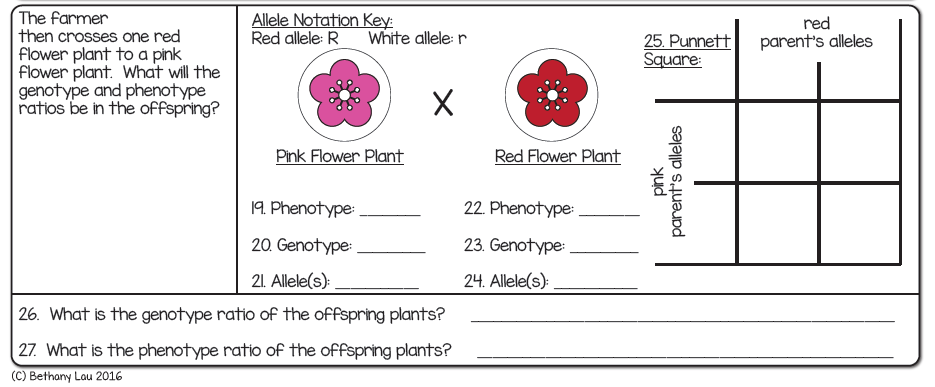 Codominance QuestionsIn some chickens, the gene for feather colour is controlled by codominance.  The allele for black feathers is “B” and white feathers is “W”.  The heterogeneous genotype is known as erminette and the phenotype of these chickens is a spotted chicken.  What is the genotype for black chickens? _________What is the genotype for white chickens?  _________What is the genotype for erminette chickens? _________A black chicken and a white chicken are crossed.  What is the probability of:White chickens __________			Black chickens ___________Erminette chickens ________If two erminette chickens are crossed, what is the probability of:White chickens __________			Black chickens ___________Erminette chickens ________